Iowa Department of Human Services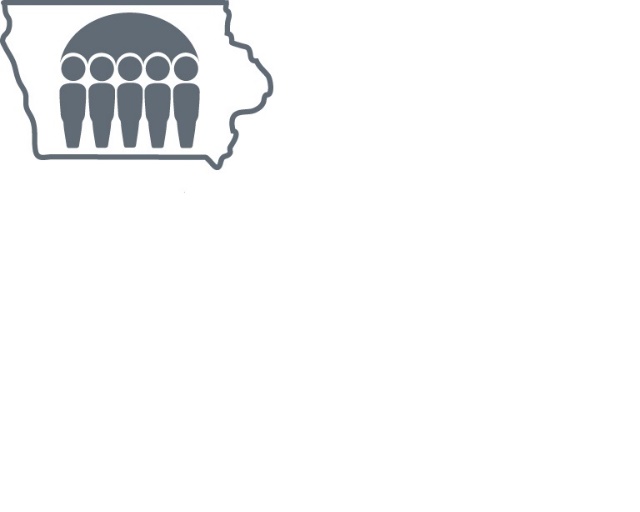 Family Team and Youth Transition
Decision-MakingMeeting Agreement on ConfidentialityA release of information form should be completed with the family for the purpose of a family team decision-making or youth transition decision-making meeting only.Family/Youth NameFacilitator Name and Approval NumberDateLocationPursuant to the confidentiality provisions of the Code of Iowa, we the undersigned, agree to keep confidential all personal and identifying information and records regarding the above named child and family except as otherwise provided for via separate and properly executed Releases of Information and in pending juvenile court or other court action.The plan developed at the Family Team Decision-Making meeting or Youth Transition Decision-Making meeting will be shared with DHS and its contractors, the juvenile court, and legal parties to the Child in Need of Assistance (CINA) case and others present as identified by the family or youth.Signature of Agreement
on ConfidentialityPrint Name, Address,
Phone Number, and EmailRelationshipDate